Сотрудники ОМВД России по Усть-Катавскому городскому округу совместно с представителем Общественного совета определили победителей отборочного этапа конкурса детского рисунка «Спасибо деду за Победу!»В ОМВД России по Усть-Катавскому городскому округу проведен отборочный этап конкурса детских рисунков на тему «Спасибо деду за Победу!», который организован ГУ МВД России по Челябинской области.Воспитанники Центра помощи детям приняли активное участие в конкурсе. Девять творческих работ предоставили ребята на конкурс рисунков «Спасибо деду за Победу». Гуашью и мелками, карандашами и акварелью юные художники изобразили обелиски и памятники, водружение знамени над Рейхстагом, возвращение воинов на Родину и моменты боевых действий. Оценивала уровень мастерства участников конкурса комиссия из числа сотрудников ОМВД и представителя Общественного совета под председательством И.О. начальника ОМВД России по Усть-Катавскому городскому округу подполковника внутренней службы Юрия Александровича Евдокимова.Жюри предстояла нелегкая работа, так как юные художники с ответственностью подошли к рисункам, продумав каждую деталь своих творческих работ.Рисунки победителей направлены в региональное ГУ МВД для участия в областном этапе открытого конкурса «Спасибо деду за Победу!».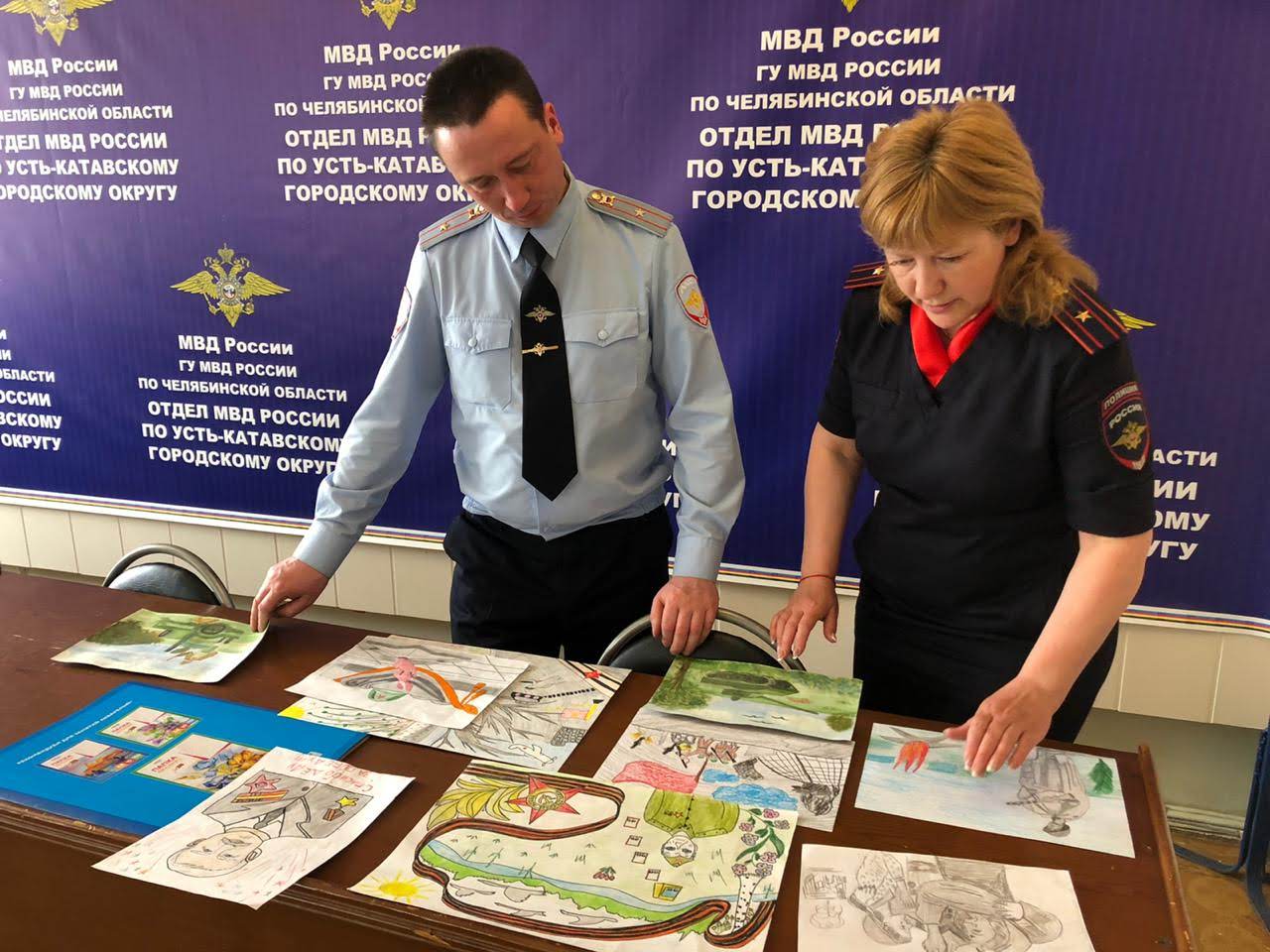 